Група: АС-73Предмет: Фізична культураУрок № 43        Дата:  24.03.2020Модуль: Легка атлетикаПеред початком заняття потрібно заміряти пульс(ЧСС) За 10 сек. × 6 = 80-90уд./хв.РОЗМИНКАНАВЧАННЯ ТЕХНІЦІ ПЕРЕДАЧІ ЕСТАФЕТИ ПРИ БІГУ 4х100 м:В естафетному бігу 4 х 100 м на першому етапі спортсмени використовують низький старт. Бігун тримає естафетну паличку в правій руці, стискаючи її трьома пальцями, а великим і вказівним опирається на бігову доріжку перед лінією старту (рис. 29).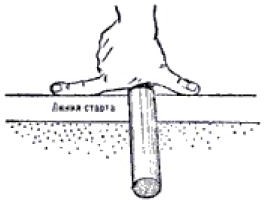 Рис. 29. Тримання естафетної палички при низькому стартіБіг зі старту і по дистанції не відрізняється від бігу на 100 та 200 м. Складність техніки естафетного бігу полягає в передачі естафети на високій швидкості в обмеженій зоні. Для передачі естафети встановлена 20 метрова зона. Вона починається за 10 м до завершення етапу і закінчується в 10 м від початку наступного етапу. Інакше кажучи, якщо перший етап становить 100 м, то зона передачі буде від 90-го до 110-го метра.Спортсмен, який приймає естафету, має право починати розбіг за 10 м до початку зони передачі. Це дозволяє досягти більш високої швидкості у зоні передачі (рис. 30).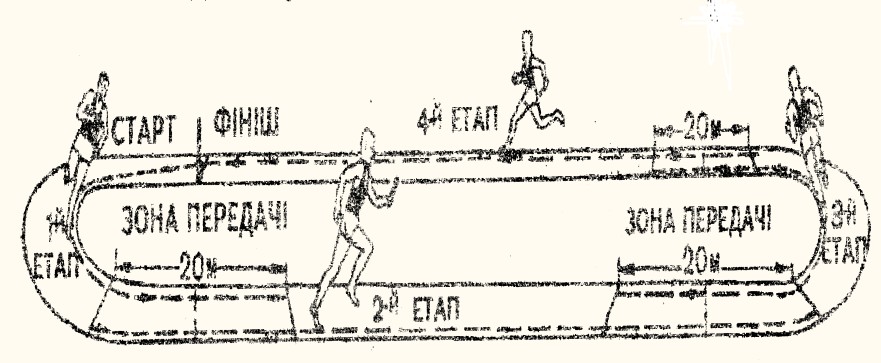 Рис. 30. Розташування зон передачі в естафетному бігу 4 х 100 м.Існує два основних способи передачі палички. У першому випадку паличка передається зверху-вниз у відкриту долоню (так зазвичай передають збірні США) і знизу-вгору (збірна України та інші). При техніці«зверху-вниз» трохи вища ймовірність втратити паличку при передачі, при техніці «знизу-вгору» при перехоплювання від етапу до етапу може «закінчиться» довжина палички і на останньому етапі виникнуть проблеми з передачею.Найбільш поширена помилка, яка призводить до дискваліфікації команди - передача палички за межами коридору. При втраті палички спортсмен може підібрати її і продовжити дистанцію з того ж місця, де він її залишив, і не повинен за рахунок цього скорочувати дистанцію.Перший бігун несе палочку в правій руці і наближається до другого бігуна по внутрішній стороні доріжки ("внутрішня передача").Другий бігун отримує палочку в ліву руку і наближається до третього бігуна з зовнішньої сторони доріжки ("зовнішня передача").Третій бігун отримує палочку праву руку і наближається до четвертого бігуна з внутрішньої сторони доріжки ("внутрішня передача").Четвертий бігун отримує палочку в ліву руку.Поглиблене вивчення техніки штовхання ядра:Вправи ЗФП:Заміряти пульс(ЧСС) За 10 сек. × 6 =60-90 уд./хв.Удосконалити техніку передачі естафети при бігу.Колові оберти головою в праву та ліву сторонуВ. п. – основна стійка.1-4 – коловий оберт головою в праву сторону. 5-8 – коловий оберт головою в ліву сторону.х 4 разиНахили головою вперед – назад, праворуч – ліворучВ. п. – основна стійка.1 – нахил голови вперед. 2 – нахил голови назад.– нахил голови праворуч.– нахил голови ліворуч.х 4 разиПоперемінна пружна зміна рук:В. п. – права рука догори, ліва –вниз. 1-2 – права рука догори, ліва –вниз.3-4 – ліва рука догори, права –вниз.х 4 разиСкручування тулуба в праву та ліву сторони:В. п. – основна стійка, руки на поясі. 1-2 – поворот тулуба в праву сторону. 3-4 – поворот тулуба в ліву сторону.Методичні рекомендації: голову тримати рівно.х 4 разиНахили тулуба в праву та ліву сторону:В. п. – основна стійка, руки на пояс. 1 – 2 – нахил в праву сторону.3 – 4 – нахил в ліву сторону.х 4 разиНахили тулуба вперед – назад:В. п. – основна стійка руки на пояс. 1 – 2 – нахил тулуба вперед.3 – 4 – нахил тулуба назад.Методичні рекомендації: погляд спрямований вперед, спина прогнута в хребті.х 4 разиНахили тулуба до правої ноги, до середини, до лівої ноги:В. п. – сід ноги нарізно, руки в сторони.1 - Пружній нахил до лівої ноги, торкнутись руками носка. 2 - Те саме уперед, торкнутись руками підлоги.3 - Те саме до лівої ноги, торкнутись руками носка. В. п.Методичні рекомендації: ноги в колінах не згинати, кінчиками пальців рукдістати до стоп та підлоги.8 разівНахили тулуба вперед-вниз:В. п. – основна стійка1 – 3 – нахил тулуба вперед-вниз 4 – В. п.Методичні рекомендації: ноги в колінах не згинати, кінчиками пальців рукдістати до стоп та підлоги.х 4 разиПерехід з ноги на ногу:В. п. – упор присівши на праву ногу, ліву в сторону. 1 - Поштовхом лівої змінити положення ніг.2 - Те саме в іншу сторону.Методичні рекомендації: спина рівна.х 4 разиВипади:В. п. – основна стійка руки на поясі1-3 – випад правою (лівою) ногою вверх-вперед 4 – прийняти В. п.х 4 рази1.	Створити у спортсменів уяву про техніку естафетного бігу.Пояснити особливості бігу. Показати передачу і прийом естафети.Методичні рекомендації: демонстрація передачі естафети проводитися на невеликій швидкості1.	Створити у спортсменів уяву про техніку естафетного бігу.Пояснити особливості бігу. Показати передачу і прийом естафети.Методичні рекомендації: демонстрація передачі естафети проводитися на невеликій швидкостідо 5 хв.до 5 хв.2.	Ознайомлення спортсменів з технікою передачі естафетної палочки «знизу вгору»:(рис. 31):Технічні характеристики передачі «знизу вгору»:Рука спортсмена, який приймає палочку витягнута назад на рівні стегна.Спортсмен, який передає палочку піднімає її догори і вкладає в руку спортсмена, який приймає між широко розведеними великим і вказівним пальцем.Відстань між бігунами 1 м або більше.Методичні рекомендації: Спостерігати, щоб спортсмен, який приймає естафету зайняв правильне стартове положення. Перевірте,чи правильно розташував розмітку (відмітку) спортсмен, який приймає естафету.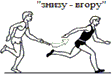 Рис. 31. Техніка передачі естафети «знизу-вгору»2.	Ознайомлення спортсменів з технікою передачі естафетної палочки «знизу вгору»:(рис. 31):Технічні характеристики передачі «знизу вгору»:Рука спортсмена, який приймає палочку витягнута назад на рівні стегна.Спортсмен, який передає палочку піднімає її догори і вкладає в руку спортсмена, який приймає між широко розведеними великим і вказівним пальцем.Відстань між бігунами 1 м або більше.Методичні рекомендації: Спостерігати, щоб спортсмен, який приймає естафету зайняв правильне стартове положення. Перевірте,чи правильно розташував розмітку (відмітку) спортсмен, який приймає естафету.Рис. 31. Техніка передачі естафети «знизу-вгору»2 хв.2 хв.3. Навчити техніці передачі та прийому естафетної палички «знизу вверх»:- Передача і прийом естафети на місці.В. п.: спортсмени стають в колону уступом праворуч, так щоб ліве плече позаду розташованого спортсмена приходилось на одну лінію з правим плечем попереду розташованого спортсмена; права нога попереду, ліва дещо відведена назад. Естафетна паличка в лівій руці позаду розташованого спортсмена і відведена назад. За командою «Гоп!» приймаючий спортсмен відводить праву руку назад, а передаючий махом лівої руки вкладає йому в руку естафетну паличку.Методичні рекомендації: кількість учасників в колоні довільна: двоє, троє і т.д. Після прийому естафетної палички правою рукою необхідно її перекласти в ліву і передавати попереду стоячому3. Навчити техніці передачі та прийому естафетної палички «знизу вверх»:- Передача і прийом естафети на місці.В. п.: спортсмени стають в колону уступом праворуч, так щоб ліве плече позаду розташованого спортсмена приходилось на одну лінію з правим плечем попереду розташованого спортсмена; права нога попереду, ліва дещо відведена назад. Естафетна паличка в лівій руці позаду розташованого спортсмена і відведена назад. За командою «Гоп!» приймаючий спортсмен відводить праву руку назад, а передаючий махом лівої руки вкладає йому в руку естафетну паличку.Методичні рекомендації: кількість учасників в колоні довільна: двоє, троє і т.д. Після прийому естафетної палички правою рукою необхідно її перекласти в ліву і передавати попереду стоячому3 – 4 хв.3 – 4 хв.спортсмену. Після прийому естафетної палички останнім спортсменом, група повертається кругом і продовжує вправу.-	Передача і прийом естафети під час ходьби на місці і в русі.спортсмену. Після прийому естафетної палички останнім спортсменом, група повертається кругом і продовжує вправу.-	Передача і прийом естафети під час ходьби на місці і в русі.4	– 5хв.4	– 5хв.Імітаційні вправи виштовхування ядра.2 – 3 хв.Підвідні вправи:Стоячи в кроці, за головою в обох руках ядро (м’яч, набивний м’яч) . кинути ядро вперед, попередньо зробивши замах поворотом тулуба (плечей) праворуч або відводячи плечі назад.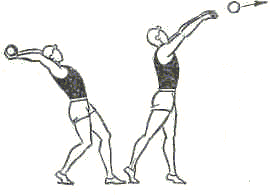 Рис. 32. Метання ядра із-за головиСтоячи ноги на ширині плечей, ядро (набивний м’яч) утримується двома руками біля грудей. Зробивши попередній замах, штовхнути ядро вперед-вгору.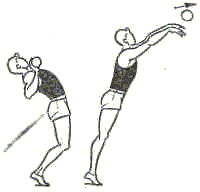 Рис. 33. Метання ядра від грудей5 - 10 разів5 – 10 разів-	розвиток м’язів живота (В. П. – лежачи на спині);3 х 7 – 10 разів-	розвиток м’язів спини (В. П. – лежачи на животі, руки за головою, ногизафіксовані, піднімання тулуба);3 х 5 – 7 разів-	стрибки на двох ногах на місці.3 х 15 разів